Thru Glass*Find an object/subject to set behind the glass 	If you can’t see the subject through the glass, try another subject.  	Also, remember Composition!*Make sure there is enough light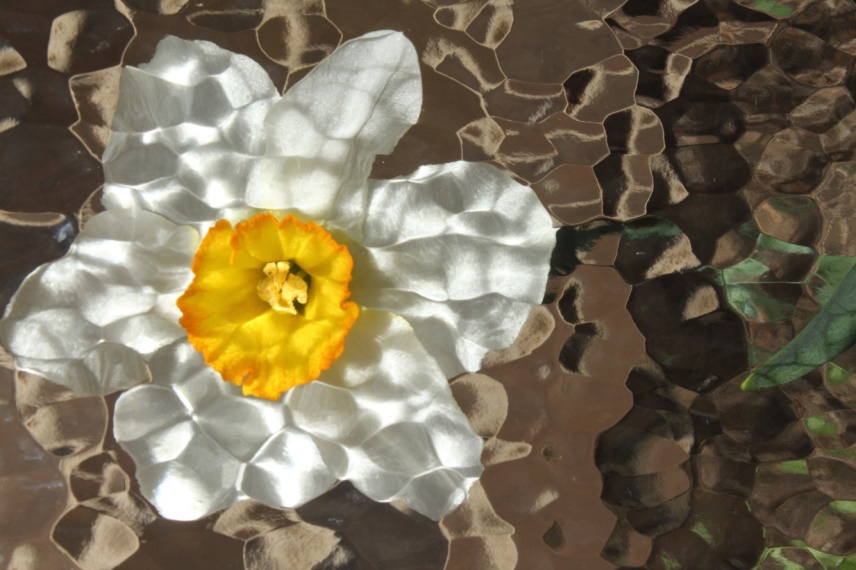 	Use either natural or studio lights*And shoot!  *Effect looks like you did it in Photoshop!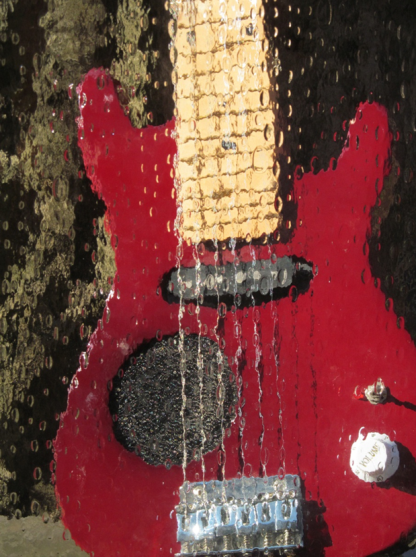 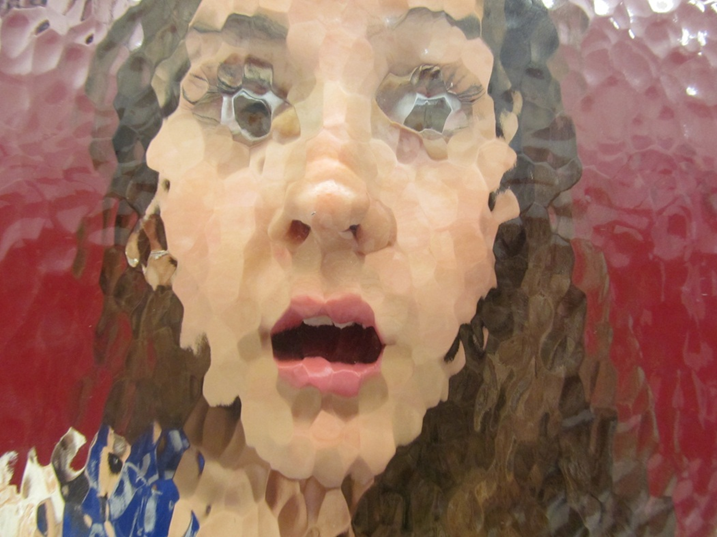 